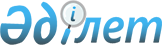 О признании утратившим силу решения акима Булакского сельского округа от 6 мая 2016 года № 11 "Об установлении ограничительных мероприятий"Решение акима Булакского сельского округа Хобдинского района Актюбинской области от 24 июня 2016 года № 16      В соответствии с пунктом 8) статьи 10-1 Закона Республики Казахстан от 10 июля 2002 года "О ветеринарии" и на основании представления главного государственного ветеринарно-санитарного инспектора Кобдинской районной территориальной инспекции от 24 июня 2016 года № 226 "О снятии ограничительных мероприятий", аким Булакского сельского округа РЕШИЛ:

      1. Признать утратившим силу решение акима Булакского сельского округа от 6 мая 2016 года № 11 "Об установлении ограничительных мероприятий", (зарегистрированное в Реестре государственной регистрации нормативных правовых актов за № 4931, опубликованное 6 мая 2016 года в районной газете "Қобда").

      2. Настоящее решение вступает в силу и вводится в действие со дня подписания.


					© 2012. РГП на ПХВ «Институт законодательства и правовой информации Республики Казахстан» Министерства юстиции Республики Казахстан
				
      Аким Булакского сельского округа:

А.Темірбай
